ISTITUTO di ISTRUZIONE SUPERIORE 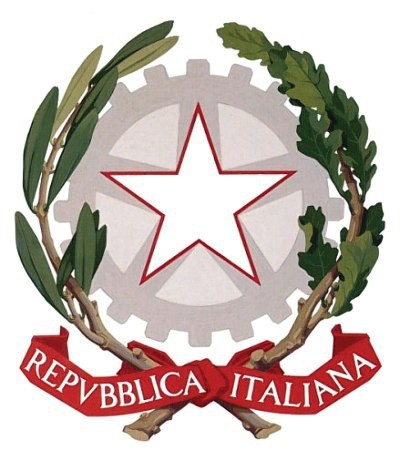 “Gae Aulenti”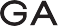 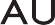 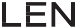 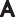 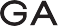 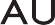 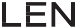 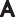 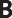 I.I.S. “Vaglio Rubens” BiellaI.P.S.S.A.R. “Zegna”Valdilana - Cavaglià - BiellaI.P.S.I.A. “Galileo Ferraris” Biella                                                                                                                              Ai Sigg. Genitori                                                                                                                                                           agli alunniOGGETTO: Saldo Progetto Sci in Val di RhemesIl progetto sci si svolgerà in data 19/20/21 febbraio 2020Partenza ore 8 dalla sede dell’IIS Gae Aulenti a BiellaPer alunni di Cavaglià Bar Firmino Cavaglià ore 8.15Il saldo è di 100 euro da versare entro il 10 febbraio 2020 La quota non comprende:-sky pass piste da discesa e snowboard per 3 gg  costo euro 35 complessivi, da pagarsi in loco- assicurazione recupero sulle piste in caso di infortunio 3 EURO AL GIORNO- cauzione tessera magnetica 5 euro che verranno restituiti alla riconsegna della tessera, da pagarsi in loco- sky pass piste di fondo per 3 gg   costo euro 6 complessivi da pagarsi in loco- bevande ai pasti- per chi ne fosso sprovvisto  noleggio attrezzatura sci discesa,  tavola snowboard,     scarponi, bastoncini, casco,  euro 18, sci di fondo euro 12, complessivi per tre giorni, da pagarsi in locoVersamento delle quote tramite c/c postale numero 001035407442 intestato a: IIS Gae Aulenti via Macallè 54 13900 BiellaCausale: nome cognome dell’ alunno saldo progetto sci Val di RhemesBANCA POPOLARE DI MILANOFILIALE: 01388IBAN: IT81Y0503410001000000001159Cordiali Saluti